نتيجه الفرقه الاولي للعام الجامعي 2014-2015 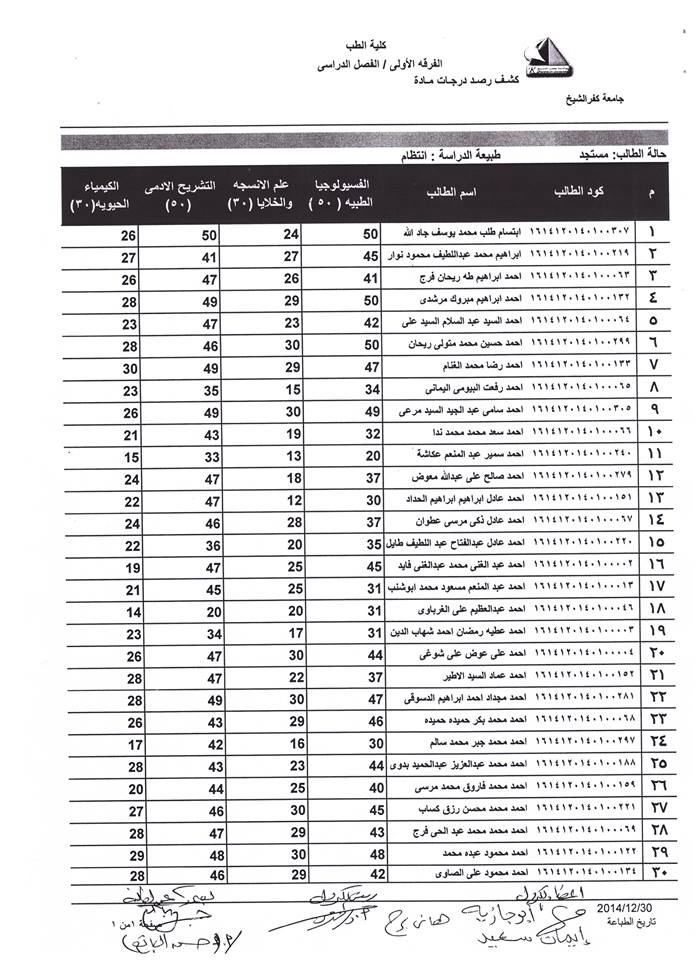 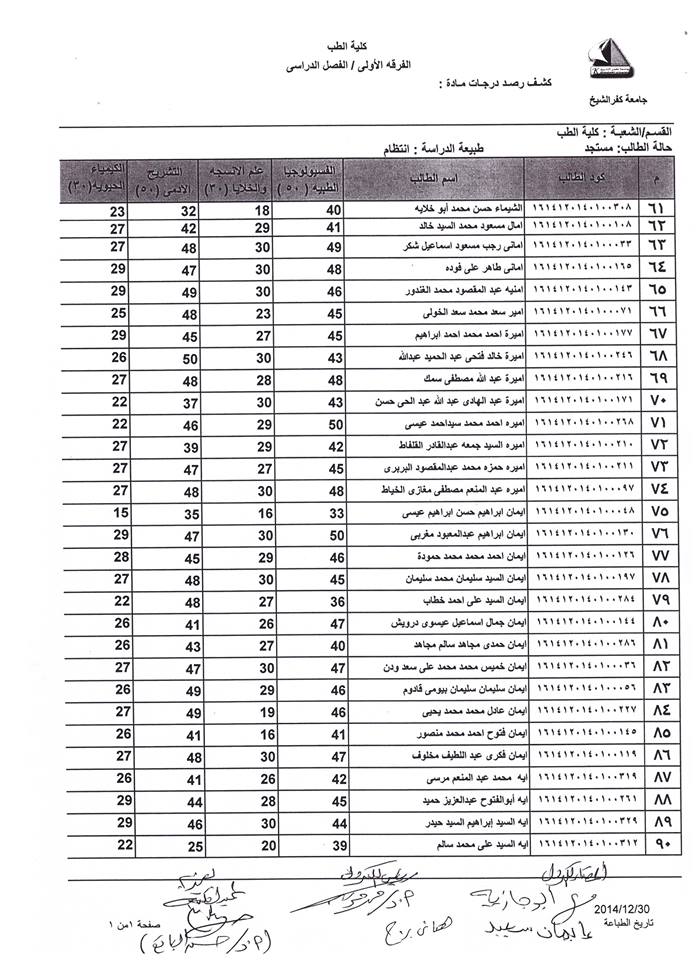 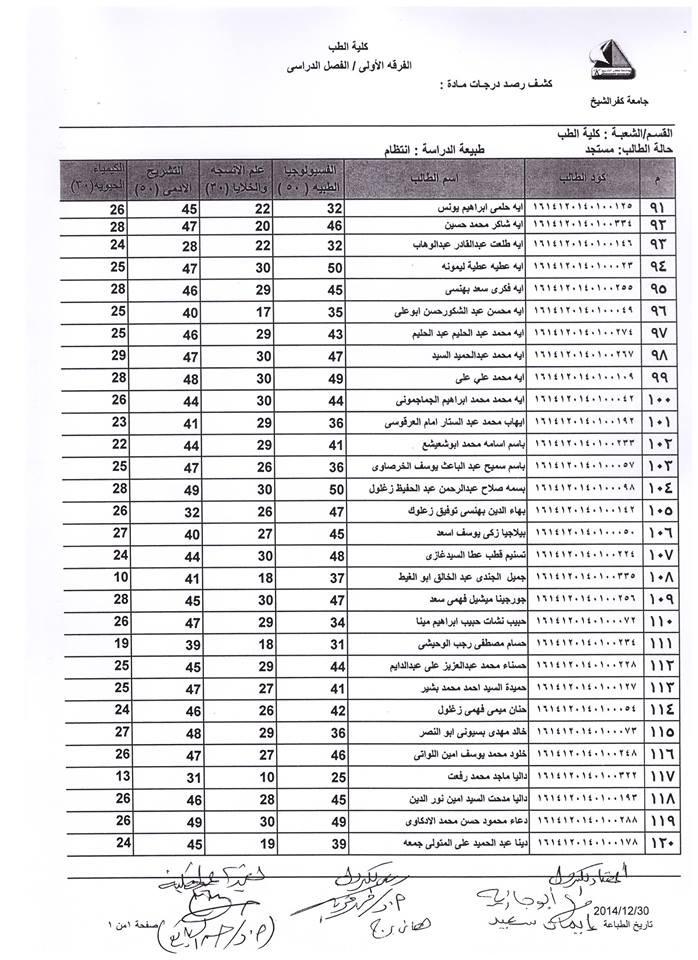 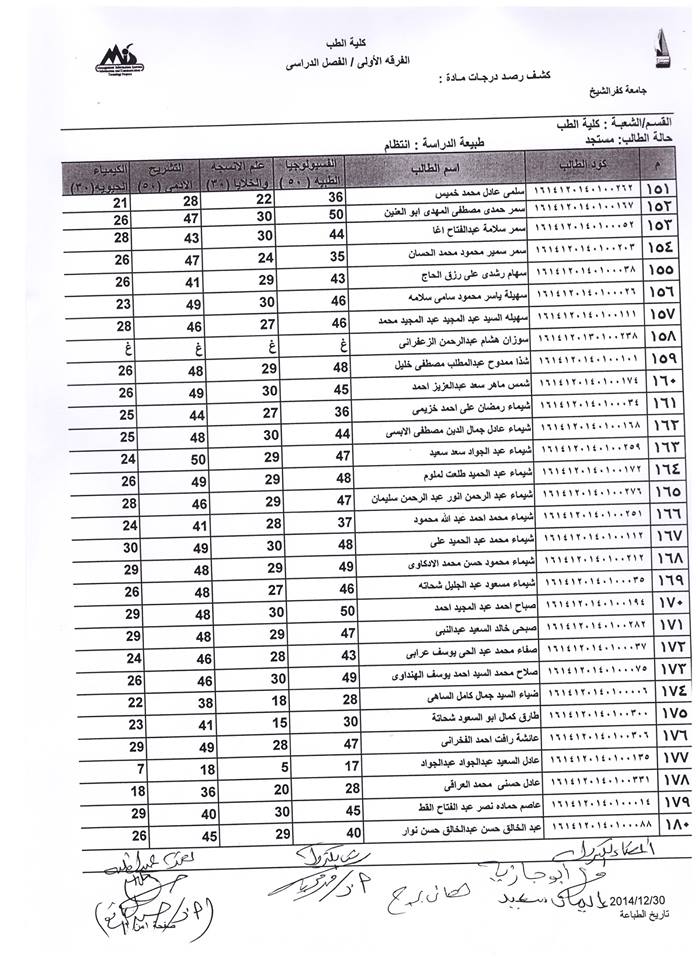 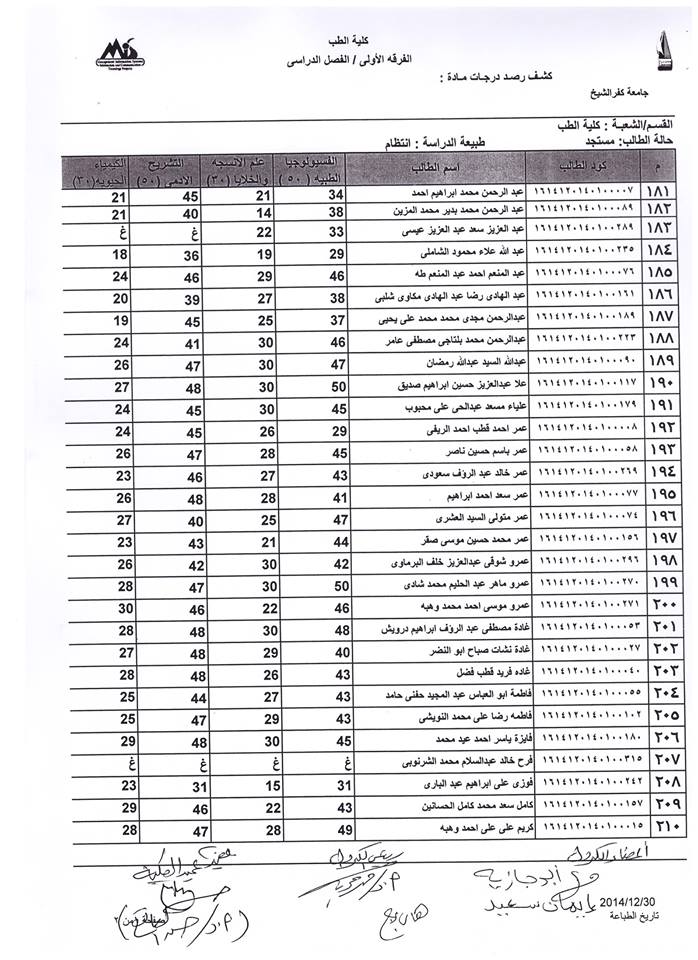 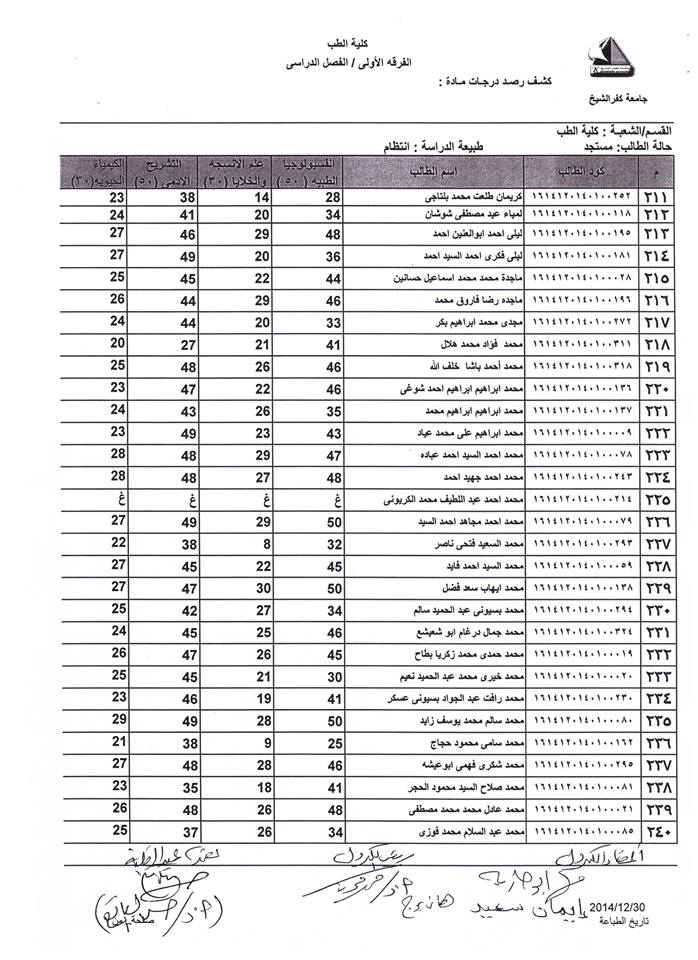 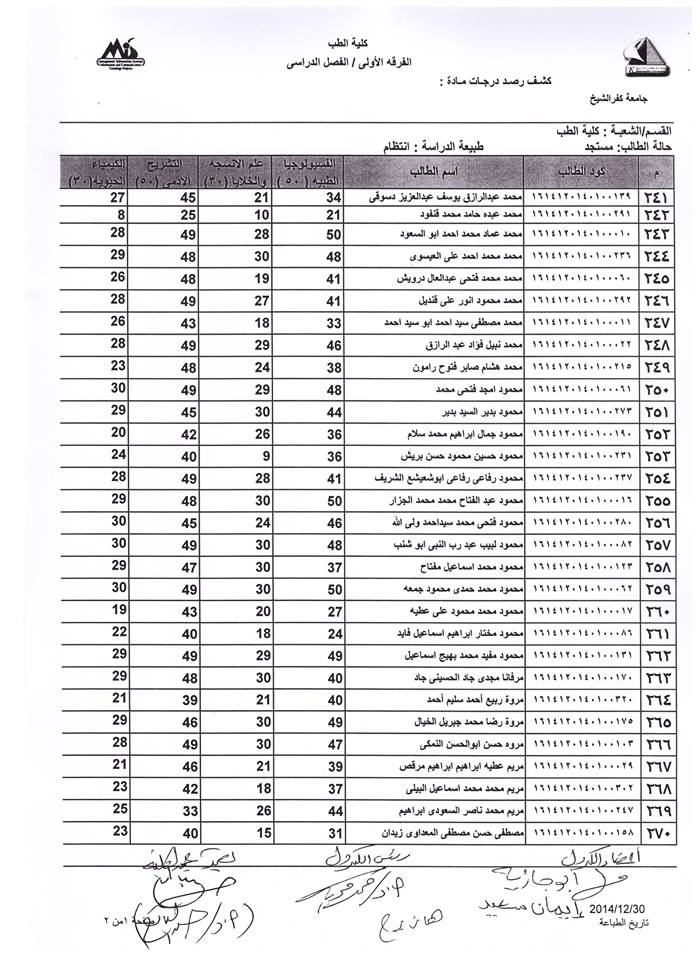 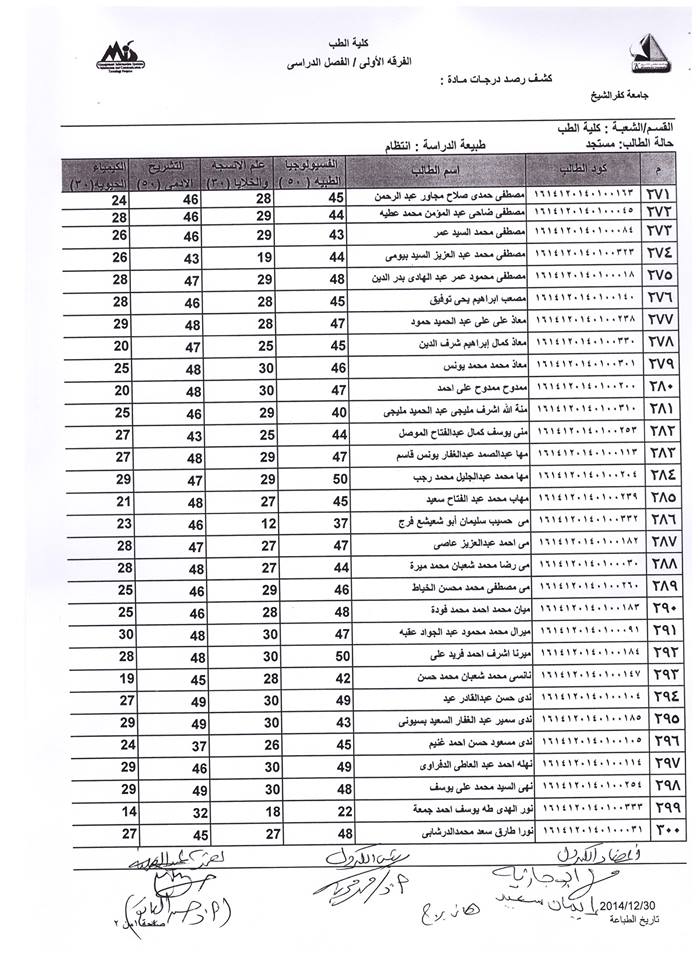 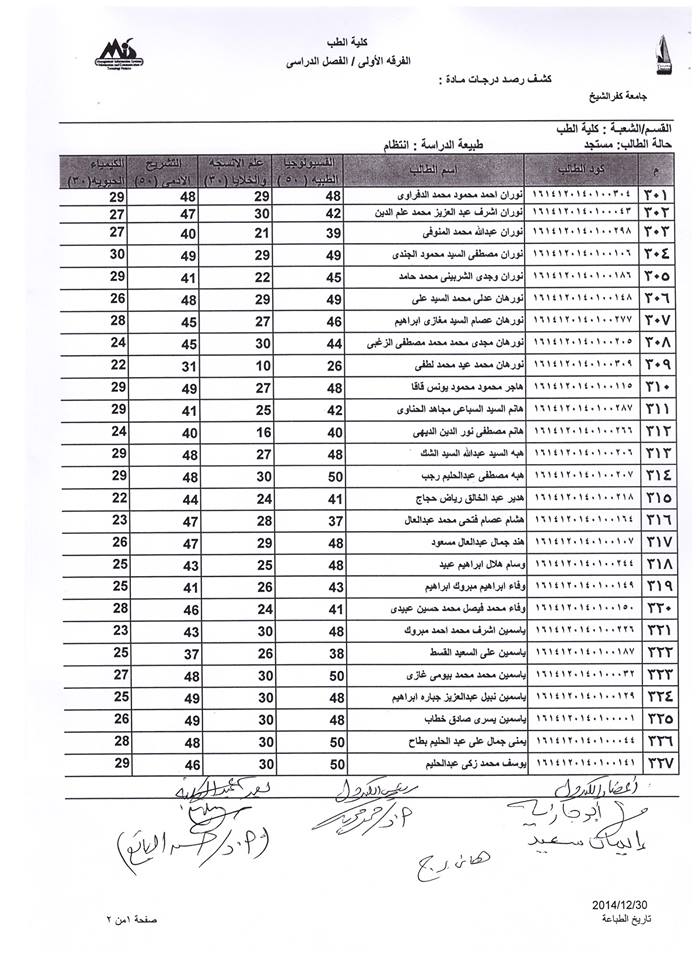 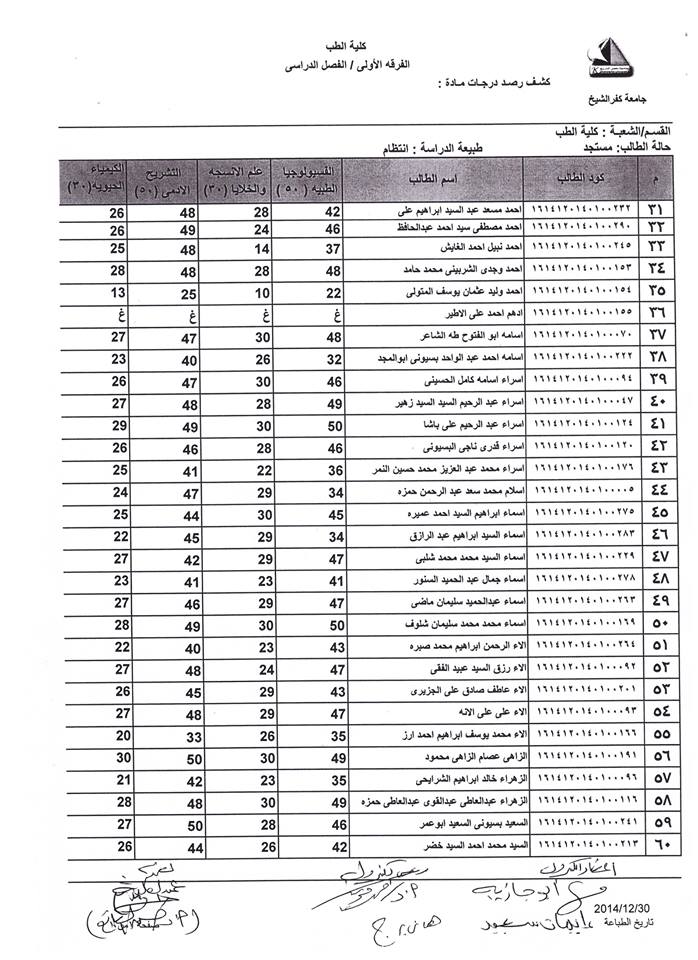 